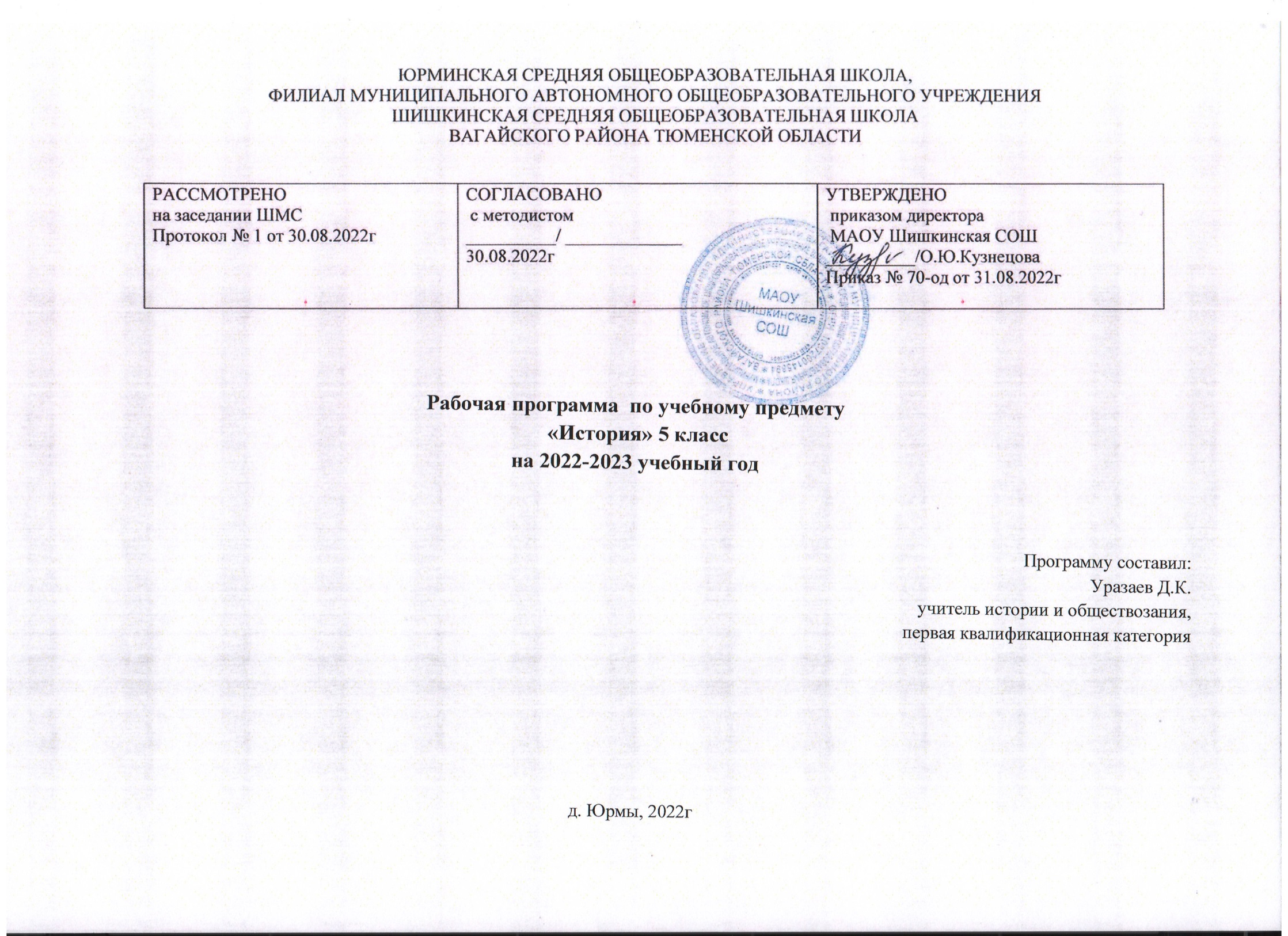 1СОДЕРЖАНИЕ УЧЕБНОГО ПРЕДМЕТА «ИСТОРИЯ» ИСТОРИЯ ДРЕВНЕГО МИРАВведениеЧто изучает история. Источники исторических знаний. Специальные (вспомогательные) исторические дисциплины. Историческая хронология (счет лет «до н. э.» и «н. э.»). Историческая карта.ПЕРВОБЫТНОСТЬПроисхождение, расселение и эволюция древнейшего человека. Условия жизни и занятия первобытных людей. Овладение огнем. Появление человека разумного. Охота и собирательство. Присваивающее хозяйство. Род и родовые отношения.Древнейшие земледельцы и скотоводы: трудовая деятельность, изобретения. Появление ремесел.Производящее хозяйство. Развитие обмена и торговли. Переход от родовой к соседской общине. Появление знати. Представления об окружающем мире, верования первобытных людей. Искусство первобытных людей.Разложение первобытнообщинных отношений. На пороге цивилизации.ДРЕВНИЙ МИРПонятие и хронологические рамки истории Древнего мира. Карта Древнего мира.Древний ВостокПонятие «Древний Восток». Карта Древневосточного мира.Древний ЕгипетПрирода Египта. Условия жизни и занятия древних египтян. Возникновение государственной власти. Объединение Египта. Управление государством (фараон, вельможи, чиновники). Положение и повинности населения. Развитие земледелия, скотоводства, ремесел. Рабы.Отношения Египта с соседними народами. Египетское войско. Завоевательные походы фараонов; Тутмос III. Могущество Египта при Рамсесе II.Религиозные верования египтян. Боги Древнего Египта. Храмы и жрецы. Пирамиды и гробницы. Фараон-реформатор Эхнатон. Познания древних египтян (астрономия, математика, медицина).Письменность (иероглифы, папирус). Открытие Ж. Ф. Шампольона. Искусство Древнего Египта (архитектура, рельефы, фрески).Древние цивилизации МесопотамииПриродные условия Месопотамии (Междуречья). Занятия населения. Древнейшие города-государства. Создание единого государства. Письменность. Мифы и сказания.Древний Вавилон. Царь Хаммурапи и его законы.Ассирия. Завоевания ассирийцев. Создание сильной державы. Культурные сокровища Ниневии. Гибель империи. Усиление Нововавилонского царства. Легендарные памятники города Вавилона.Восточное Средиземноморье в древностиПриродные условия, их влияние на занятия жителей. Финикия: развитие ремесел, караванной и морской торговли. Города-государства.Финикийская колонизация. Финикийский алфавит. Палестина и ее население. Возникновение Израильского государства. Царь Соломон. Религиозные верования. Ветхозаветные предания.Персидская державаЗавоевания персов. Государство Ахеменидов. Великие цари: Кир II Великий, Дарий I. Расширение территории державы. Государственное устройство. Центр и сатрапии, управление империей. Религия персов.Древняя ИндияПриродные условия Древней Индии. Занятия населения. Древнейшие города-государства. Приход ариев в Северную Индию. Держава Маурьев. Государство Гуптов. Общественное устройство, варны. Религиозные верования древних индийцев. Легенды и сказания. Возникновение и распространение буддизма. Культурное наследие Древней Индии (эпос и литература, художественная культура, научное познание).Древний КитайПриродные условия Древнего Китая. Хозяйственная деятельность и условия жизни населения.Древнейшие царства. Создание объединенной империи. Цинь Шихуанди. Возведение Великой Китайской стены. Правление династии Хань. Жизнь в империи: правители и подданные, положение различных групп населения. Развитие ремесел и торговли. Великий шелковый путь. Религиозно-философские учения. Конфуций. Научные знания и изобретения древних китайцев. Храмы.Древняя Греция. Эллинизм Древнейшая ГрецияПриродные условия Древней Греции. Занятия населения. Древнейшие государства на Крите. Расцвет и гибель Минойской цивилизации. Государства Ахейской Греции (Микены, Тиринф).Троянская война. Вторжение дорийских племен. Поэмы Гомера «Илиада», «Одиссея».Греческие полисыПодъем хозяйственной жизни после «темных веков». Развитие земледелия и ремесла. Становление полисов, их политическое устройство. Аристократия и демос. Великая греческая колонизация. Метрополии и колонии.Афины: утверждение демократии. Законы Солона. Реформы Клисфена, их значение. Спарта: основные группы населения, политическое устройство. Организация военного дела. Спартанское воспитание.Греко-персидские войны. Причины войн. Походы персов на Грецию. Битва при Марафоне, ее значение. Усиление афинского могущества; Фемистокл. Битва при Фермопилах. Захват персами Аттики. Победы греков в Саламинском сражении, при Платеях и Микале. Итоги греко- персидских войн.Возвышение Афинского государства. Афины при Перикле. Хозяйственная жизнь. Развитие рабовладения. Пелопоннесская война: причины, участники, итоги. Упадок Эллады.Культура Древней ГрецииРелигия древних греков; пантеон богов. Храмы и жрецы. Развитие наук. Греческая философия.Школа и образование. Литература. Греческое искусство: архитектура, скульптура. Повседневная жизнь и быт древних греков. Досуг (театр, спортивные состязания). Общегреческие игры в Олимпии.Македонские завоевания. ЭллинизмВозвышение Македонии. Политика Филиппа II. Главенство Македонии над греческими полисами. Коринфский союз. Александр Македонский и его завоевания на Востоке. Распад державы Александра Македонского. Эллинистические государства Востока. Культура эллинистического мира.Александрия Египетская.Древний РимВозникновение Римского государстваПрирода и население Апеннинского полуострова в древности. Этрусские города-государства.Наследие этрусков. Легенды об основании Рима. Рим эпохи царей. Республика римских граждан. Патриции и плебеи. Управление и законы. Римское войско. Верования древних римлян. Боги. Жрецы. Завоевание Римом Италии.Римские завоевания в СредиземноморьеВойны Рима с Карфагеном. Ганнибал; битва при Каннах. Поражение Карфагена. Установление господства Рима в Средиземноморье. Римские провинции.Поздняя Римская республика. Гражданские войныПодъем сельского хозяйства. Латифундии. Рабство. Борьба за аграрную реформу. Деятельность братьев Гракхов: проекты реформ, мероприятия, итоги. Гражданская война и установление диктатуры Суллы. Восстание Спартака. Участие армии в гражданских войнах. Первый триумвират. Гай Юлий Цезарь: путь к власти, диктатура. Борьба между наследниками Цезаря. Победа Октавиана.Расцвет и падение Римской империиУстановление императорской власти. Октавиан Август. Императоры Рима: завоеватели иправители. Римская империя: территория, управление. Римское гражданство. Повседневная жизнь в столице и провинциях. Возникновение и распространение христианства. Император Константин I, перенос столицы в Константинополь. Разделение Римской империи на Западную и Восточную части.Начало Великого переселения народов. Рим и варвары. Падение Западной Римской империи.Культура Древнего РимаРимская литература, золотой век поэзии. Ораторское искусство; Цицерон. Развитие наук. Римские историки. Искусство Древнего Рима: архитектура, скульптура. Пантеон.ОбобщениеИсторическое и культурное наследие цивилизаций Древнего мира.ПЛАНИРУЕМЫЕ РЕЗУЛЬТАТЫ ОСВОЕНИЯ УЧЕБНОГО ПРЕДМЕТА «ИСТОРИЯ»Изучение истории в 5 классе направлено на достижение обучающимися личностных, метапредметных и предметных результатов освоения учебного предмета.Рабочая программа сформирована с учетом рабочей программы воспитания, призвана обеспечить достижение личностных результатов.ЛИЧНОСТНЫЕ РЕЗУЛЬТАТЫК важнейшим личностным результатам изучения истории в основной общеобразовательной школе в соответствии с требованиями ФГОС ООО (2021) относятся следующие убеждения и качества:в сфере патриотического воспитания: осознание российской гражданской идентичности в поликультурном и многоконфессиональном обществе, проявление интереса к познанию родного языка, истории, культуры Российской Федерации, своего края, народов России; ценностное отношение к достижениям своей Родины — России, к науке, искусству, спорту, технологиям, боевым подвигам и трудовым достижениям народа; уважение к символам России, государственным праздникам, историческому и природному наследию и памятникам, традициям разных народов, проживающих в родной стране;в сфере гражданского воспитания: осмысление исторической традиции и примеров гражданского служения Отечеству; готовность к выполнению обязанностей гражданина и реализации его прав; уважение прав, свобод и законных интересов других людей; активное участие в жизни семьи, образовательной организации, местного сообщества, родного края, страны; неприятие любых форм экстремизма, дискриминации; неприятие действий, наносящих ущерб социальной и природной среде; в духовно-нравственной сфере: представление о традиционных духовно-нравственных ценностях народов России; ориентация на моральные ценности и нормы современного российского общества в ситуациях нравственного выбора; готовность оценивать свое поведение и поступки, а также поведение и поступки других людей с позиции нравственных и правовых норм с учетом осознания последствий поступков; активное неприятие асоциальных поступков;в понимании ценности научного познания: осмысление значения истории как знания о развитии человека и общества, о социальном, культурном и нравственном опыте предшествующих поколений; овладение навыками познания и оценки событий прошлого с позиций историзма; формирование и сохранение интереса к истории как важной составляющей современного общественного сознания; в сфере эстетического воспитания: представление о культурном многообразии своей страны и мира; осознание важности культуры как воплощения ценностей общества и средствакоммуникации; понимание ценности отечественного и мирового искусства, роли этнических культурных традиций и народного творчества; уважение к культуре своего и других народов;   в формировании ценностного отношения к жизни и здоровью: осознание ценности жизни и необходимости ее сохранения (в том числе — на основе примеров из истории); представление об идеалах гармоничного физического и духовного развития человека в исторических обществах (в античном мире, эпоху Возрождения) и в современную эпоху;в сфере трудового воспитания: понимание на основе знания истории значения трудовойдеятельности людей как источника развития человека и общества; представление о разнообразии существовавших в прошлом и современных профессий; уважение к труду и результатам трудовой деятельности человека; определение сферы профессионально- ориентированных интересов, построение индивидуальной траектории образования и жизненных планов;в сфере экологического воспитания: осмысление исторического опыта взаимодействия людей с природной средой; осознание глобальногохарактера экологических проблем современного мира и необходимости защиты окружающей среды; активное неприятие действий, приносящих вред окружающей среде; готовность к участию в практической деятельности экологической направленности.в сфере адаптации к меняющимся условиям социальной и природной среды: представления об изменениях природной и социальной среды в истории, об опыте адаптации людей к новым жизненным условиям, о значении совместной деятельности для конструктивного ответа на природные и социальные вызовы.МЕТАПРЕДМЕТНЫЕ РЕЗУЛЬТАТЫМетапредметные результаты изучения истории в основной школе выражаются в следующих качествах и действиях.В сфере универсальных учебных познавательных действий:владение базовыми логическими действиями: систематизировать и обобщать исторические факты (в форме таблиц, схем); выявлять характерные признаки исторических явлений; раскрывать причинно-следственные связи событий; сравнивать события, ситуации, выявляя общие черты и различия; формулировать и обосновывать выводы;владение базовыми исследовательскими действиями: определять познавательную задачу; намечать путь ее решения и осуществлять подбор исторического материала, объекта; систематизировать и анализировать исторические факты, осуществлять реконструкцию исторических событий; соотносить полученный результат с имеющимся знанием; определять новизну и обоснованность полученного результата; представлять результаты своей деятельности в различных формах (сообщение, эссе, презентация, реферат, учебный проект и др.);работа с информацией: осуществлять анализ учебной и внеучебной исторической информации (учебник, тексты исторических источников, научно-популярная литература, интернет-ресурсы и др.) — извлекать информацию из источника; различать виды источников исторической информации; высказывать суждение о достоверности и значении информации источника (по критериям,предложенным учителем или сформулированным самостоятельно).В сфере универсальных учебных коммуникативных действий:общение: представлять особенности взаимодействия людей в исторических обществах исовременном мире; участвовать в обсуждении событий и личностей прошлого, раскрывать различие и сходство высказываемых оценок; выражать и аргументировать свою точку зрения в устномвысказывании, письменном тексте; публично представлять результаты выполненного исследования, проекта; осваивать и применять правила межкультурного взаимодействия в школе и социальном окружении;осуществление совместной деятельности: осознавать на основе исторических примеров значение совместной работы как эффективного средства достижения поставленных целей; планировать и осуществлять совместную работу, коллективные учебные проекты по истории, в том числе — на региональном материале; определять свое участие в общей работе и координировать свои действия с другими членами команды; оценивать полученные результаты и свой вклад в общую работу.В сфере универсальных учебных регулятивных действий:владение приемами самоорганизации своей учебной и общественной работы (выявление проблемы, требующей решения; составление плана действий и определение способа решения);владение приемами самоконтроля — осуществление самоконтроля, рефлексии и самооценки полученных результатов; способность вносить коррективы в свою работу с учетом установленных ошибок, возникших трудностей.В сфере эмоционального интеллекта, понимания себя и других:выявлять на примерах исторических ситуаций роль эмоций в отношениях между людьми;ставить себя на место другого человека, понимать мотивы действий другого (в исторических ситуациях и окружающей действительности); регулировать способ выражения своих эмоций с учетом позиций и мнений других участников общения.ПРЕДМЕТНЫЕ РЕЗУЛЬТАТЫЗнание хронологии, работа с хронологией:объяснять смысл основных хронологических понятий (век, тысячелетие, до нашей эры, наша эра);называть даты важнейших событий истории Древнего мира; по дате устанавливать принадлежность события к веку, тысячелетию; определять длительность и последовательность событий, периодов истории Древнего мира, вести счет лет до нашей эры и нашей эры. 2.Знание исторических фактов, работа с фактами:указывать (называть) место, обстоятельства, участников, результаты важнейших событий истории Древнего мира; группировать, систематизировать факты по заданному признаку.Работа с исторической картой:находить и показывать на исторической карте природные и исторические объекты (расселение человеческих общностей в эпоху первобытности и Древнего мира, территории древнейшихцивилизаций и государств, места важнейших исторических событий), используя легенду карты;устанавливать на основе картографических сведений связь между условиями среды обитания людей и их занятиями.Работа с историческими источниками:называть и различать основные типы исторических источников (письменные, визуальные, вещественные), приводить примеры источников разных типов;различать памятники культуры изучаемой эпохи и источники, созданные в последующие эпохи, приводить примеры;извлекать из письменного источника исторические факты (имена, названия событий, даты и др.); находить в визуальных памятниках изучаемой эпохи ключевые знаки, символы; раскрывать смысл (главную идею) высказывания, изображения.Историческое описание (реконструкция):характеризовать условия жизни людей в древности;рассказывать о значительных событиях древней истории, их участниках;рассказывать об исторических личностях Древнего мира (ключевых моментах их биографии, роли в исторических событиях); давать краткое описание памятников культуры эпохи первобытности и древнейших цивилизаций.Анализ, объяснение исторических событий, явлений:раскрывать существенные черты: а) государственного устройства древних обществ; б) положения основных групп населения; в) религиозных верований людей в древности;сравнивать исторические явления, определять их общие черты; иллюстрировать общие явления, черты конкретными примерами;объяснять причины и следствия важнейших событий древней истории.Рассмотрение исторических версий и оценок, определение своего отношения к наиболее значимым событиям и личностям прошлого:излагать оценки наиболее значительных событий и личностей древней истории, приводимые в учебной литературе; высказывать на уровне эмоциональных оценок отношение к поступкам людей прошлого, к памятникам культуры. 8.Применение исторических знаний:раскрывать значение памятников древней истории и культуры, необходимость сохранения их в современном мире;выполнять учебные проекты по истории Первобытности и Древнего мира (в том числе с привлечением регионального материала), оформлять полученные результаты в форме сообщения, альбома.3. ТЕМАТИЧЕСКОЕ ПЛАНИРОВАНИЕ С УЧЕТОМ ПРОГРАММЫ ВОСПИТАНИЯ С УКАЗАНИЕМ КОЛИЧЕСТВА ЧАСОВ, ОТВОДИМЫХ НА ОСВОЕНИЕ КАЖДОЙ ТЕМЫ УЧЕБНОГО ПРЕДМЕТА «ИСТОРИЯ» И ВОЗМОЖНОСТИ ИСПОЛЬЗОВАНИЯ ПО ЭТОЙ ТЕМЕ ЭОРРабочая программа учебного предмета «История» формируется с учетом рабочей программы воспитания.№ п/пНаименование разделов и тем программыКоличество часовКоличество часовКоличество часовЭлектронные (цифровые) образовательные ресурсы№ п/пНаименование разделов и тем программывсегоконтроль ныеработыпрактич ескиеработыЭлектронные (цифровые) образовательные ресурсы1.1.Введение Что изучает история. Источники исторических знаний. Специальные (вспомогательные) исторические дисциплиныИсторическая хронология (счет лет «до н. э.» и«н. э.»). Историческая карта2ancient.gerodot.ru - "Древний Мир" содержит материалы по истории далеких веков, забытых цивилизаций и стран. Имеются подборки материалов по Древней истории и культуре по странам и племенам: Египет, Индия, Греция, Ассирия, Персия, Китай, Рим, Ацтеки и др.Каталог археологических ресурсов - http://www.archaeology.ru/Википедия - http://ru.wikipedia.org/wiki Мифологическая энциклопедия- http://www.myfhology.narod.ru/ http://www.earth-history.com/ - электроннаябиблиотека исторических источников «Древняя история мира»Древний мир: от первобытности до Рима: http://www.mhk.spb.ru •Итого по разделуИтого по разделу22.1.Первобытность: Происхождение, расселение и эволюция древнейшего человека. Условия41history.rin.ru - Российской ИнформационнойСети "История" на RIN.ru. Имеются разделы:жизни и занятия первобытных людей. Овладение огнем. Появление человека разумного. Охота и собирательство.Присваивающее хозяйство. Род и родовые отношения. Древнейшие земледельцы и скотоводы: трудовая деятельность, изобретения. Появление ремесел. Производящее хозяйство.Развитие обмена и торговли. Переход от родовой к соседской общине. Появление знати. Представления об окружающем мире, верования первобытных людей. Искусство первобытных людей. Разложение первобытнообщинныхотношений. На пороге цивилизации.Древний мир, Средние века, Новое время, Новейшая история (по каждому разделу - страницы, карты, даты и события); общие разделы (загадки истории, исторические личности и др). istorya.ru - "История.Ру". Имеются разделы:древний мирДревний мир - http://err.h18.ru/error500.shtml http://www.rusedu.ru – презентации по истории Древнего мираИтого по разделуИтого по разделу43.1.Древний Египет:Природа Египта. Условия жизни и занятия древних египтян.Возникновение государственной власти. Объединение Египта. Управление государством (фараон, вельможи, чиновники). Положение и повинности населения. Развитие земледелия, скотоводства, ремесел. Рабы. Отношения Египта с соседними народами. Египетское войско.Завоевательные походы фараонов; Тутмос III. Могущество Египта при Рамсесе II. Религиозные верования египтян. Боги ДревнегоЕгипта. Храмы и жрецы. Пирамиды и гробницы. Фараон-реформатор Эхнатон. Познания древних египтян (астрономия, математика, медицина).Письменность (иероглифы, папирус). Открытие Ж. Ф. Шампольона. Искусство Древнего Египта71pero-maat.ru - "Древний Египет - Перо Маат". Проект для любителей Древнего Египта.Новости египтологии, научные ипублицистические статьи, творчество древнеегипетской тематики. duat.egyptclub.ru - "Дуат-Египтомания" содержит познавательную информацию о истории, богах, культуре, эзотерике Египта.pero-maat.ru - "Древний Египет - Перо Маат". Проект для любителей Древнего Египта.Новости египтологии, научные ипублицистические статьи, творчество древнеегипетской тематики.http://maat.org.ru/ , http://www.kemet.ru - история Древнего ЕгиптаИстория Древнего Египта: http://maat.org,ru/about/lectures.shtmlhttp://www.kemet.ru • Электронная библиотека исторических источников от вавилонских глиняных табличек до Библии с комментариями«Древняя история мира»: http://www,earth-history.com • Мировая художественная культура.3.2.Древние цивилизации Месопотамии:Природные условияМесопотамии (Междуречья). Занятия населения.Древнейшие города-государства. Создание единого государства. Письменность. Мифы исказания. Древний Вавилон. Царь Хаммурапи и его законы. Ассирия. Завоевания ассирийцев.Создание сильной державы. Культурные сокровища Ниневии. Гибель империи. Усиление Нововавилонского царства. Легендарныепамятники города Вавилона4mesopotamia.nm.ru - "Цивилизации Месопотамии" посвящeн истории, культуре, религиозным представлениям народов, населявших Месопотамию в древности. Библиотека интерактивныхматериалов/ История/ История Древнего мира, 5 класс/ Месопотамии/ Загадочные шумеры3.3.Восточное Средиземноморье в древности:Природные условия, их влияние на занятия жителей. Финикия: развитие ремесел, караванной и морской торговли. Города- государства. Финикийская колонизация.Финикийский алфавит. Палестина и ее население. Возникновение Израильского государства. Царь Соломон. Религиозные верования. Ветхозаветные предания2istorya.ru - "История.Ру".http://ancientrome.ru/ – интернет-проект «История Древнего Рима» (история, искусство, мифология, источники, литература).http://rulers.narod.ru/ – интернет-проект«Всемирная история в лицах» (биографии деятелей всемирной истории).http://his.1september.ru/urok/ – электронная копилка методических материалов для учителей истории.3.4.Персидская держава:Завоевания персов. Государство Ахеменидов. Великие цари: Кир II Великий, Дарий I. Расширение территориидержавы. Государственное устройство. Центр и сатрапии, управление империей. Религия персов. Древняя Индия (2 ч2istorya.ru - "История.Ру". Имеются разделы: древний мир Презентации по истории Древнего мира на сайте «Единая коллекция цифровых образовательных ресурсов»:3.5.Древняя Индия:Природные условия Древней Индии. Занятия населения. Древнейшие города- государства. Приход ариев в Северную Индию. Держава Маурьев. Государство Гуптов.Общественное устройство, варны. Религиозные верования древних индийцев. Легенды и сказания. Возникновение и распространение буддизма. Культурное наследие Древней Индии (эпос и литература, художественная культура, научное познание.2ancient.gerodot.ru - "Древний Мир" содержит материалы по истории далеких веков, забытых цивилизаций и стран. Имеются подборки материалов по Древней истории и культуре по странам и племенам: Египет, Индия, Греция, Ассирия, Персия, Китай, РимПрезентации по истории Древнего мира на образовательном ресурсе«Архив учебных программ и презентаций»: http://www.rusedu.ru/subcat 32.htmlНа сайте можно найти информацию последующим темам: Древний Египет, Китай, Индия, Персия, Древняя Греция,3.6.Древний Китай: Природные условия Древнего Китая. Хозяйственная деятельность и условия жизни населения. Древнейшие царства.Создание объединенной империи. ЦиньШихуанди. Возведение Великой Китайской стены. Правление династии Хань. Жизнь в империи: правители и подданные, положение различных групп населения. Развитие ремесел и торговли. Великий шелковый путь. Религиозно- философские учения. Конфуций. Научныезнания и изобретения древних китайцев. Храмы3ancient.gerodot.ru - "Древний Мир" содержит материалы по истории далеких веков, забытых цивилизаций и стран. Имеются подборки материалов по Древней истории и культуре по странам и племенам: Египет, Индия, Греция, Ассирия, Персия, Китай, Рим, Ацтеки и др.Итого по разделуИтого по разделу204.1.Древнейшая Греция: Природные условия Древней Греции. Занятия населения.Древнейшие государства на Крите. Расцвет и гибель Минойской цивилизации. Государства Ахейской Греции (Микены, Тиринф). Троянская война. Вторжение дорийских племен. ПоэмыГомера «Илиада», «Одиссея».41mify.org - "Мифы Древней Греции". Боги и герои Эллады. Замечательный мифологический словарь-справочник.Огромное количество пояснительных ссылок, художественные, поэтические, изобразительные иллюстрации.4.2.Греческие полисы:Подъем хозяйственной жизни после «темных веков». Развитиеземледелия и ремесла. Становление полисов, их политическое устройство. Аристократия идемос. Великая греческая колонизация. Метрополии и колонии. Афины: утверждение демократии. Законы Солона. РеформыКлисфена, их значение. Спарта: основные группы населения, политическое устройство. Организация военного дела. Спартанское воспитание. Греко-персидские войны. Причины войн. Походы персов на Грецию. Битва при Марафоне, ее значение. Усиление афинского могущества; Фемистокл. Битва при Фермопилах. Захват персами Аттики. Победы греков в Саламинском сражении, при Платеях и Микале. Итоги греко-персидских войн.Возвышение Афинского государства. Афины при Перикле. Хозяйственная жизнь. Развитие рабовладения. Пелопоннесская война: причины, участники, итоги. Упадок Эллады.10ellada.spb.ru- "Древняя Греция" представлена информация по истории Древней Греции, ее искусство, мифология, галерея шедевров, личности и другое.greekroman.ru- "Antiqua" - энциклопедия античной мифологии.hellados.ru - "Эллада: Мифология древней Греции". Простое и доступное изложение мифов и легенд Древней Греции. Подробная родословная греческих богов и героев. Кроме того, этот сайт содержит более 500 иллюстраций кдревнегреческим мифам!historyatlas.narod.ru - "Геосинхрония" - Атлас всемирной истории. Карты и схемы по всеобщей истории. Схемы образования и карты древних государств. Таблицы династий и правителей. http://www.myfhology.sgu.ru/ - античнаямифологияhttp://www.verigi.ru/ - античное христианство Древняя Греция: история, искусство, мифология http://www.ellada.spb.ru4.3.Культура Древней Греции:Религия древних греков; пантеон богов. Храмы и жрецы.Развитие наук. Греческая философия. Школа и образование. Литература. Греческое искусство: архитектура, скульптура. Повседневная жизнь и быт древних греков. Досуг (театр, спортивныесостязания). Общегреческие игры в Олимпии3mify.org - "Мифы Древней Греции". Боги и герои Эллады. Замечательный мифологический словарь-справочник.Огромное количество пояснительных ссылок, художественные, поэтические, изобразительные иллюстрации.4.4.Македонские завоевания. Эллинизм: Возвышение Македонии. Политика Филиппа II. Главенство Македонии над греческими полисами. Коринфский союз. АлександрМакедонский и его завоевания на Востоке. Распад державы Александра Македонского. Эллинистические государства Востока.Культура эллинистического мира. Александрия Египетская.3http://www.ellada.spb.ru/ – интернет-проект«Древняя Греция» (история, искусство, мифология, источники, литература).Итого по разделуИтого по разделу205.1.Возникновение Римского государства: Природа и население Апеннинского полуострова вдревности. Этрусские города-государства. Наследие этрусков. Легенды об основании Рима. Рим эпохи царей. Республика римских граждан. Патриции и плебеи. Управление и законы.Римское войско. Верования древних римлян. Боги. Жрецы. Завоевание Римом Италии31ancientrome.ru - "История Древнего Рима" содержит информацию, отражающую общественный строй Древнего Рима, армию и военное дело, римское право, быт, культуру, религию, мифы, архитектуру. А также есть информация об античных монетах, античном искусстве и мифологии.5.2.Римские завоевания в Средиземноморье:Войны Рима с Карфагеном. Ганнибал; битва при Каннах. Поражение Карфагена. Установление господства Рима в Средиземноморье. Римские провинции.3ancientrome.ru - "История Древнего Рима"История Древнего Рима http://www.ancientrome.ruПрезентации по истории Древнего мира на образовательном ресурсе «Архив учебных программ и презентаций»:5.3.Поздняя Римская республика. Гражданские войны: Подъем сельского хозяйства.Латифундии. Рабство. Борьба за аграрную реформу. Деятельность братьев Гракхов: проекты реформ, мероприятия, итоги.Гражданская война и установление диктатуры Суллы. Восстание Спартака. Участие армиив гражданских войнах. Первый триумвират. ГайЮлий Цезарь: путь к власти, диктатура. Борьба между наследниками Цезаря. Победа Октавиана.5ancientrome.ru - "ИсторияД• historyatlas.narod.ru - "Геосинхрония" - Атлас всемирной истории. Карты и схемы по всеобщей истории. Схемы образования и карты древних государств. Таблицы династий и правителей.древнего Рима"5.4.Расцвет и падение Римской империи: Установление императорской власти. Октавиан Август. Императоры Рима: завоеватели и правители. Римская империя: территория, управление. Римское гражданство.Повседневная жизнь в столице и провинциях. Возникновение и распространение христианства. Император Константин I, перенос столицы в Константинополь. Разделение Римской империи на Западную и Восточную части. Начало Великого переселения народов.Рим и варвары. Падение Западной Римскойимперии6historyatlas.narod.ru - "Геосинхрония" - Атлас всемирной истории. Карты и схемы по всеобщей истории. Схемы образования и карты древних государств. Таблицы династий и правителей.http://school-collection.edu.ru На сайте можно найти информацию по следующим темам: Возникновение христианства; Гражданские войны в Риме. Юлий Цезарь; Жители Древнего Рима;Завоевание Римом Италии.5.5.Культура Древнего Рима: Римская литература, золотой век поэзии. Ораторское искусство; Цицерон. Развитие наук. Римские историки.Искусство Древнего Рима: архитектура, скульптура. Пантеон.31http://ancientrome.ru/ – интернет-проект «История Древнего Рима» (история, искусство, мифология, источники, литература).Итого по разделуИтого по разделу206.1.Историческое и культурное наследие цивилизаций Древнего мира: Обобщение(2 ч). Историческое и культурное наследие21http://www.mhk.spb.ru/ - МХК: Древний мир от первобытности до Римацивилизаций Древнего мираИтого по разделуИтого по разделу2ОБЩЕЕ КОЛИЧЕСТВО ЧАСОВ ПО ПРОГРАММЕОБЩЕЕ КОЛИЧЕСТВО ЧАСОВ ПО ПРОГРАММЕ687